Publicado en Bangkok, Tailandia el 17/04/2024 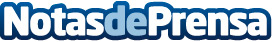 Thaiconic Songkran Celebration de ICONSIAM, turistas de todo el mundo se unen a las festividades culturalesICONSIAM organiza un evento Songkran -fiesta del año nuevo en Tailandia- de 12 días de duración que lleva por nombre 'Thaiconic Songkran Celebration: Joyful Songkran Festival, Continuing the Legacy of World Heritage'Datos de contacto:Sakao PraditsuwanICONSIAM+66 2 495 7080Nota de prensa publicada en: https://www.notasdeprensa.es/thaiconic-songkran-celebration-de-iconsiam Categorias: Internacional Viaje Entretenimiento Turismo Celebraciones http://www.notasdeprensa.es